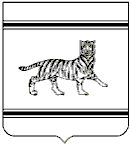 Муниципальное образование «Бабстовское сельское поселение»Ленинского муниципального районаЕврейской автономной областиСОБРАНИЕ ДЕПУТАТОВРЕШЕНИЕ02.03.2021                   							 	           № 144 с. БабстовоО признании утратившими силу некоторых решений Собрания депутатов Бабстовского сельского поселения В соответствии с Федеральным законом от 06.10.2003 № 131-ФЗ «Об общих принципах организации местного самоуправления в Российской Федерации», Уставом муниципального образования «Бабстовское сельское поселение» Собрание депутатов РЕШИЛО:1. Признать утратившими силу следующие решения Собрания депутатов сельского поселения: - от 17.04.2008 № 158 «Об утверждении Положения «Об автомобильных дорогах и дорожной деятельности на территории Бабстовского сельского поселения»;- от 26.05.2011 № 265 «О внесении изменений в Положение к решению Собрания депутатов Бабстовского сельского поселения от 17.04.2008 № 158 «Об утверждении Положения «Об автомобильных дорогах и дорожной деятельности на территории Бабстовского сельского поселения»;- от 21.07.2011 № 277 «О внесении изменений и дополнений в решение Собрания депутатов Бабстовского сельского поселения от 17.04.2008 № 158 «Об утверждении Положения «Об автомобильных дорогах и дорожной деятельности на территории Бабстовского сельского поселения»;- от 22.09.2011 № 283 «О внесении изменений в Положение об автомобильных дорогах и дорожной деятельности на территории Бабстовского сельского поселения, утвержденное решением Собрания депутатов Бабстовского сельского поселения от 17.04.2008 № 158»;- от 24.11.2011 № 295 «О внесении изменений в Положение «Об автомобильных дорогах и дорожной деятельности на территории Бабстовского сельского поселения», утвержденное решением Собрания депутатов от 17.04.2008 № 158»;- от 11.10.2013 № 12 «Об утверждении перечня автомобильных дорог общего пользования местного значения муниципального образования «Бабстовское сельское поселение»;- от 22.11.2018 № 19 «О внесении изменений в решение Собрания депутатов сельского поселения от 11.10.2013 № 12 «Об утверждении перечня автомобильных дорог общего пользования местного значения муниципального образования «Бабстовское сельское поселение»;          - от 28.02.2019 № 43 «О внесении изменений в решение Собрания депутатов от 17.04.2008 № 158 «Об утверждении Положения «Об автомобильных дорогах и дорожной деятельности на территории Бабстовского сельского поселения»;- от 29.10.2020 № 125 «О внесении изменений в решение Собрания депутатов сельского поселения от 11.10.2013 № 12 «Об утверждении перечня автомобильных дорог общего пользования местного значения муниципального образования «Бабстовское сельское поселение».2. Опубликовать настоящее решение в «Информационном бюллетене» Бабстовского сельского поселения.3. Настоящее решение вступает в силу после дня его официального опубликования.Глава сельского поселения                                                           В.В.Фарафонтов